Жаш изилдөөчүлөр үчүн “Кыргыз Республикасында жергиликтүү өз алдынча башкаруу: абалы жана келечеги” аттууДОКЛАДДАР СЫНАГЫМөөнөтү – 2016-жылдын 31-январына чейин!Урматтуу студенттер, магистранттар, жаш окутуучулар жана окумуштуулар!2016-жылдын март айында жаш изилдөөчүлөрдүн “Кыргыз Республикасында жергиликтүү өз алдынча башкаруу: абалы жана келечеги-2016” темасына ЖОЖдор аралык илимий-практикалык конференция өтөт. Конференциянын уюштуруучулары: Өнүктүрүү саясат институту, Кыргыз Республикасынын Мамлекеттик кадр кызматы, Кыргыз Республикасынын Президентине караштуу Мамлекеттик башкаруу академиясы, Кыргыз Республикасынын Өкмөтүнө караштуу жергиликтүү өз алдынча башкаруу иштери жана этностор аралык мамилелер боюнча мамлекеттик агенттик.Конференцияга катышууну каалагандар баяндамачыга эскерткичте көрсөтүлгөн талаптарга жооп берген докладды уюштуруу комитетине жибериш керек. Докладдарды конференциянын уюштуруу комитетине (Өнүктүрүү саясат институту) 2016-жылдын 31-январына чейин жиберүү керек. Докладдарды кароодо “Антиплагиат” программасы колдонулат. Конференциянын уюштуруу комитети докладдарды тандап алып, авторлоруна конференцияга катышары тууралуу кабар берет. Мыкты деп табылган докладдар баалуу белектер менен сыйланып, конференциянын материалдар жыйнагында, “Вестник АГУ ПКР” басылмасында жана “Муниципалитет” журналында (макулдашуу ирээтинде чечилет) жарык көрөт. Жыйнак Китеп палатасында катталат. Докладдардын илимий жетекчилерин өзүнчө сыйлоо жагы да каралган.Доклад даярдоочуларга жардам катары 2015-жылдын октябрь-ноябрь айларында өлкөнүн 7 жогорку окуу жайында 19 ачык лекциялар өткөрүлдү. Лекциялар Өнүктүрүү саясат институтунун эксперттери тарабынан өткөрүлдү. Бардык лекцияларга катышкан адамдардын саны 1000ге чукул болду.  Лекциялардын графиги, күнү, убактысы жана орду Өнүктүрүү саясат институтунун сайтында www.dpi.kg “Сынактар жана вакансиялар” бөлүмүндө берилген. Мындан сырткары, толук маалыматты окуу жайлардын тиешелүү кафедраларынан алсаңыздар болот.Конференциянын тематикалык секциялары: 1) жергиликтүү өз алдынча башкаруунун уюштуруучулук-укуктук негиздери; 2) жергиликтүү өз алдынча башкаруунун ресурстары жана ишинин жыйынтыктары; 3) муниципалдык кызмат (жергиликтүү өз алдынча башкаруунун кадрлары);4) жергиликтүү өз алдынча башкаруунун коомдун өнүгүүсүндөгү ролу. Докладдардын авторлоруна болгон талаптар жана эскерткич 1-тиркемеде берилген.Докладдардын болжолдуу темалары (2-тиркеме) www.dpi.kg ӨСИ сайтында www.dpi.kg “Сынактар жана вакансиялар” бөлүмүндө жайгаштырылган. Анткен менен баяндамачылар докладдын (изилдөөнүн) темасын өз алдынча тандай алат. Өз байкоолорунун жана изилдөөлөрүнүн жыйынтыгына негизделген докладдарга артыкчылык берилет. Басып чыгарылган рефераттар докладдар катары кабыл алынбайт.Докладдар эки категорияга топтоштурулат: 1) студенттер  (бакалавриаттар жана специалитеттер); 2) магистранттар, жаш окутуучулар жана окумуштуулар (анын ичинде аспиранттар, изденүүчүлөр жана изилдөөчү-практиктер). Докладдар Кыргыз Республикасынын мамлекеттик жана расмий тилдеринде кабыл алынат.1-тиркемеДОКЛАДДЫН АВТОРЛОРУНА ТАЛАПТАР:ЖОЖдун жогорку курсунда окуган студенти (бакалавриаттар жана специалитеттер), 35 жашка чейинки окутуучу, окумуштуу, эксперт (анын ичинде аспиранттар, изденүүчүлөр жана изилдөөчү-практиктер) .Докладдын темасы боюнча илимий жетекчинин болушу шарт (студенттер үчүн).БАЯНДАМАЧЫЛАРГА ЭСКЕРТКИЧДоклад тандалып алынган темага шайкеш келиш керек; докладдын көлөмү А4 форматындагы 8 беттен ашпаш керек. Конференцияга катышуу үчүн тандалып алынган докладдар үчүн көрсөтмө материалдардын – Power Point программасында даярдалган презентациялардын болушу шарт. Оозеки докладдын узактыгы – 15 мүнөттөн ашпаш керек.Конференциянын уюштуруу комитети докладдарды төмөнкүдөй критерийлер боюнча тандайт:докладдын, изилдөөнүн темасынын актуалдуулугу;докладдын, изилдөөнүн тереңдиги (изилдөөчүлүк мүнөзү, эксперименталдык материалдын колдонулушу, экономикалык натыйжалуулуктун эсептелгендиги, автордун сунуштары);докладдын, изилдөөнүн өз алдынчалыгы;материалды баяндап берүүнүн формасы;докладды талаптарга ылайык тариздөө.ДОКЛАДДЫ ЖАСАЛГАЛООГО КАРАТА ТАЛАПТАР:Жасалгалоо Microsoft Word редакторундагы күүлөөнүн төмөнкүдөй параметрлери бар компьютерде орнотулган шаблондор боюнча жүзөгө ашырылат:Times New Roman (Times New Roman Cyr) ариби, кадимки, өлчөмү – 12. Таблицаларда 10го чейин кичирейтүүгө уруксат берилет (текст батпай жатса);саптар аралык интервал: А4 форматы – бир кабат; таблицаларда 10 пунктка чейин кичирейтүүгө уруксат берилет (эгерде текст батпай жатса);сөздөрдү көчүрүү менен туурасынан теңдөө (таблицаларда теңдөөнү зарылчылык болсо колдонуңуз);беттердин номуру төмөн жактагы колонтитулдун оң жагына коюлат (биринчи бет номерлештирилбейт).Текстте сүрөттөргө жана таблицаларга уруксат берилет. Тексттеги сүрөттөр ак-кара түстө гана болуш керек, беттин астындагы жазуулар MS Word документинде терилиш керек.Биринчи беттин үстүңкү оң бурчунда доклад жиберилип жаткан секция сөзсүз көрсөтүлүш керек. Андан кийин докладдын аталышы жазылат – баш тамгалар жана кара шрифт менен. Андан кийин авторлордун жана илимий жетекчинин аты-жөнү, анын илимий даражасы, окуу жайдын аталышы толугу менен жазылыш керек. Андан соң текст жазылып, соңунда библиографикалык тизме көрсөтүлөт.Жогорудагы талаптарга жооп бербеген докладдар кабыл алынбайт.Докладдар электрондук түрдө 2016-жылдын 31-январы саат 18ге чейин  кабыл алынат.Конференциянын уюштуруу комитетинин дареги:Бишкек ш., Үсөнбаев көч, 44, Өнүктүрүү саясат институтунун кеңсеси, тел.: (312) 97 65 30,31, факс: (312) 97 65 29, сайт: www.dpi.kgБайланыш үчүн: Күмүшбеков Нурдин, муниципалдык кызмат боюнча адис, e-mail: nkumushbekov@dpi.kg.2-тиркемеЖаш изилдөөчүлөрдүн “Кыргыз Республикасында жергиликтүү өз алдынча башкаруу: абалы жана келечеги” аттуу илимий-практикалык конференцияга докладдар үчүн изилдөөлөрдүн болжолдуу темаларыБаяндамачылардын эсине! Кара буллиттин (чекиттин) алдында жалпылаштырылган тема көрсөтүлгөн. Ачык булиттин (чекиттин) алдында жалпылаштырылган темага кирген суроолор көрсөтүлгөн. Докладдын темасы катары сиз жалпылаштырылган теманы да, ачык буллиттин алдындагы тизмеден бир же бир нече суроолорду да ала аласыз. Ошондой эле сиз доклад же изилдөө үчүн өз темаңызды тандасаңыз болот!1-секция. Жергиликтүү өз алдынча башкаруунун уюштуруучулук-укуктук негиздери Мамлекеттин жана жергиликтүү өз алдынча башкаруу органдарынын өз ара мамилелериМамлекеттик органдар менен жергиликтүү өз алдынча башкаруу органдарынын функцияларын жана ыйгарым укуктарын ажырымдоо. Жергиликтүү өз алдынча башкаруу органдарына айрым мамлекеттик ыйгарым укуктарды берүү маселеси. Элеттик муниципалитеттердин өнүгүүсүндө жергиликтүү мамлекеттик администрациянын ролу – көйгөйлөр жана жетишкендиктер. Жергиликтүү маанидеги маселелер боюнча айылдык аймактардын жана чакан шаарлардын жергиликтүү өз алдынча башкаруу органдары менен партиялардын өз ара аракеттешүүсү жана ролу	Партиялык кеңештер – эксперимент ишке ашабы? Шайлоочулардын укуктары бузулуп жатабы? Партиялык кеңештер натыйжалуу иштеп жатабы? Партиялык кеңештер менен ЖӨБнын аткаруу органдары – айыл өкмөтү менен мэриянын ортосундагы өз ара аракеттешүүнүн деңгээли кандай?Өкмөт менен жергиликтүү өз алдынча башкаруу ортосунда саясий диалогду түзүүдө КР Жергиликтүү өз алдынча башкаруулардын союзунун ролуСоюзду түзүүнүн максаттары жана анын жетишкендиктери, ишмердигинин негизги багыттары. Муниципалдык түзүлүштөрдүн союздарынын иш алып баруусунда кыргызстандык жана чет өлкөлүк тажрыйбага салыштырма анализ. Кыргыз Республикасында жергиликтүү жамааттын (шаардын же айылдык аймактын) аймагынын көлөмүн аныктоо принциптери жана бул жааттагы көйгөйлөр Кыргызстанга муниципалитеттерди ирилештирүү канчалык зарыл? Жергиликтүү жамааттын аймагын оптималдаштыруу (конкреттүү шаардын же айылдык аймактын мисалында)Чет өлкөдө шаарларды же элеттик муниципалитеттерди уюштуруу принциптери жана алардын Кыргыз Республикасында колдонууга жарамдуулугу Аймактык статус жана шаардык, элеттик конуштарды башкарууну уюштуруунун өзгөчөлүктөрүЖергиликтүү өз алдынча башкаруунун европалык хартиясы жана жергиликтүү өз алдынча башкаруу боюнча жаңы эл аралык документтер Принциптердин кайсынысы Кыргызстанда ишке ашырылып жатат? Бишкектеги Муниципалдык аймактык башкармалыктар (МАБ)Жергиликтүү өз алдынча башкаруу системасында жана шаардын өнүгүүсүнө жасаган таасиринде МАБдын ролу. МАБды түзүүнүн жана каттоонун тартиби, алардын ролу. Шаарга МАБ керекпи? Алардын натыйжалуулугун кантип арттырса болот?Жергиликтүү өз алдынча башкарууну укуктук жактан жөнгө салуунун принциптери Жергиликтүү маанидеги маселелердин курамы жана айрым өткөрүлүп берилген мамлекеттик ыйгарым укуктардын жүзөгө ашырылышы. ЖӨБ эмне менен алектениш керек? Ушул тапта эмнелерди жасап жатат?Жергиликтүү өз алдынча башкаруу органдарынын структурасыЖергиликтүү өз алдынча башкаруунун өкүлчүлүктүү, аткаруучу-бөлүштүрүүчү, көзөмөлдөөчү жана башка органдары. Башкаруучулук структураларды куруунун негизги принциптери. Кеңеш менен мэрия (айыл өкмөтү) ортосундагы жергиликтүү өз алдынча башкарууну укуктук жактан жөнгө салуу жаатында компетенцияларды ажырымдоо. Жергиликтүү кеңештердин ишмердигин өркүндөтүүКеңештердин (мэриянын, айыл өкмөттүн) ишинин натыйжалуулугун кантип жогорулатса болот?Муниципалдык түзүлүштү башкарууда маалымат технологиялары. Муниципалдар аралык кызматташтыкЖӨБ органдарынын кызматтарды биргелешип көрсөтүү тууралуу макулдашуусу. Муниципалдар аралык кызматташтыкты башкаруунун формалары жана ыкмалары ЖӨБнын натыйжалуулугу: түшүнүктөр, принциптер жана критерийлерБашкаруунун натыйжалуулугун баалоонун заманбап концепциялары жана стандарттары. Жергиликтүү өз алдынча башкаруунун сапатын баалоодо индекстер (социалдык адилеттүүлүк индекси, бюджеттин ачык-айкындуулук индекси ж.б. – Кыргызстанда жана чет өлкөдө)2-секция. Жергиликтүү өз алдынча башкаруунун ресурстары жана ишинин жыйынтыктары Жергиликтүү өз алдынча башкаруу органдарынын ишин пландоо Стратегиялык планды жана өнүктүрүү программаларын иштеп чыгуунун, ишке ашыруунун жана ага мониторинг жүргүзүүнүн механизмдери. Муниципалдык кызмат көрсөтүүлөрРеестрлер, стандарттар, кызмат көрсөтүүлөрдүн жана аларды уюштуруунун ыкмалары. Муниципалдык тапшырык жана муниципалдык имараттар. Жергиликтүү экономикалык өнүгүүПландоо, аткаруунун катышуучулары. Бизнес менен жергиликтүү өз алдынча башкаруунун өз ара мамилелери. Жергиликтүү экономикалык өнүгүүдө маркетинг (фестивалдар, имидж, чакан бизнес жана инвесторлор). Жергиликтүү өз алдынча башкаруу тарабынан бизнеске финансылык колдоо көрсөтүү – кепилдик фонддору жана каржылоонун башка булактары.Муниципалдык ресурстарМуниципалдык менчик, жер, суу, жаратылыш казындылары. Пайдалануунун натыйжалуулугуМуниципалдык менчикти башкарууну уюштурууМуниципалдык менчикке ээлик кылуу, колдонуу жана башкаруу боюнча менчик ээсинин укуктарын ишке ашырууда жергиликтүү өз алдынча башкаруу органдарынын ыйгарым укуктары. Муниципалдык менчикти ижарага берүүАга анализ жасоо жана кирешени көбөйтүүнүн резервдериМуниципалдык менчикти башкарууда коррупция жана ачык-айкындуулукМуниципалдык кыймылсыз мүлк базарына анализ, жергиликтүү бюджеттерде муниципалдык менчикти башкаруудан түшкөн кирешелердин мааниси. Коррупциянын деңгээли. Объекттер тууралуу маалыматтын жеткиликтүүлүгү жана аларга байланышкан бүтүмдөрЖӨБ органдары тарабынан укук бузуулардын структураларыЖерлерди жана менчикти башкаруу, жарандардын маалыматка жеткиликтүүлүгү. Себептер жана кесепеттер.Турак жай-коммуналдык чөйрөнү башкаруунун заманбап технологияларыТурак жай менчик ээлеринин шериктиктери – ийгиликпи же кетенчиктөөбү? Турак жай фондунун жеке башкаруучулары. Жаңы көп батирлүү үйлөрдү башкарууТурак жай-коммуналдык чарбачылыкты реформалоо: масштабы жана абалыТурак жай-коммуналдык кызмат көрсөтүүлөрдү төлөөнүн стандарттары жана тарифтери. Тарифтик саясат жана муниципалдык кызмат көрсөтүүлөргө тарифтерди жөнгө салуунун өзгөчөлүктөрү. Тарифтерди орнотууну уюштуруу жана тарифтерди мамлекеттик жөнгө салуу процессине катышуу. Коромжуларды, чыгымдарды азайтуу, энергияны үнөмдөгөн технологияларды киргизүү, турак жай-коммуналдык тейлөөдө атаандаштыкты жайылтуу. Турак жай саясаты жана көрктөндүрүү. Жергиликтүү бюджеттин өз алдынчалык принциби: ал Кыргызстанда аткарылып жатабы?Кыргыз Республикасында бюджеттер аралык мамилелерди өркүндөтүүБюджеттик системанын деңгээлдери ортосунда чыгашаларды бөлүштүрүү: дүйнөлүк жана ата мекендик тажрыйба. Гранттардын жергиликтүү бюджеттердеги ролу. Кыргыз Республикасында гранттар системасынын артыкчылыктары жана кемчиликтери: чет өлкөлөр менен салыштыруу. Жергиликтүү инфраструктуранын өнүгүүсүн жөнгө салуу максатында дем берүүчү гранттардын механизмин өркүндөтүү. Кыргыз Республикасында теңдөөчү гранттар системасын өркүндөтүү.Жергиликтүү бюджеттердин кирешелеринин өз булактарыКыргыз Республикасындагы жергиликтүү бюджеттин киреше булактарын чет өлкөлөр менен салыштыруу. Жергиликтүү бюджеттин кирешелерин көбөйтүү. Кайсы кирешелердин эсебинен жергиликтүү бюджетти толтурса болот? Жергиликтүү салыктар бюджет кирешесин толуктоонун булагы катарыАйыл чарба жерлерине жер салыгыАндан түшкөн кирешеге анализ жана өсүш резерви. Жер салыгынын коюмун көбөйтүш керекпи? Мүлккө салыкКыргыз Республикасы менен чет өлкөлөр ортосунда салыштырма анализ. Кыргызстанда салыктын коюмун көбөйтүш керекпи? Салыктын натыйжалуулугуЖергиликтүү бюджеттеги салыктык эмес төлөмдөр: автотранспорттун токтотмосу үчүн жыйымЖергиликтүү бюджетке канча киреше түшөт жана аны чогултуу ишин кантип жакшыртса болот?Кыргызстандагы салык салуунун жөнөкөйлөштүрүлгөн формаларын колдонуудагы көйгөйлөр. Кыргыз Республикасында ыктыярдуу патенттин чогултулушун арттыруу.Кыргыз Республикасында жергиликтүү деңгээлде бюджеттик процесстин ачыктыгын камсыздоо.Жарандардын бюджетти түзүүгө катышуусу. Бюджет боюнча коомдук угуулар жана 1999-жылдан баштап алардын эволюциясы. Бюджеттик ачык-айкындуулуктун индекси. Жергиликтүү деңгээлде бюджеттик процесстин катышуучулары. Жарандардын бюджеттик угууларга катышуусу. Мындан пайда чыгабы? Натыйжалуулугун кантип арттырса болот?3-секция. Муниципалдык кызмат (жергиликтүү өз алдынча башкаруунун кадрлары) Муниципалдык кызматтын баркы жана материалдык жагымдуулугуАкыркы жылдардагы реформалар. Мамлекеттик жана муниципалдык кызматтар ортосунда ажырым азайдыбы? ЖӨБ органдарында кадрлардын бир орунда токтобой жатышынын себептериЖӨБ органдарынын структурасы. ЖӨБ органдарынын штаттык түзүмүн ким аныктайт?Муниципалдык функцияларды аткаруунун жана муниципалдык кызматтарды көрсөтүүнүн регламенттериМуниципалдык кызматты уюштуруу жана муниципалдык кызматтын кадрларын даярдоо системасыЖергиликтүү өз алдынча башкаруу органдарынын аппаратын күтүүгө кеткен чыгымдарды оптималдаштырууАдминистративдик укук бузууларды болтурбоодо жана алдын алууда жергиликтүү өз алдынча башкаруу органдарынын ролу4-секция. Жергиликтүү өз алдынча башкаруунун коомдун өнүгүүсүндөгү ролу Жарандардын жергиликтүү өз алдынча башкарууга катышуусуЖарандардын жергиликтүү өз алдынча башкарууга түздөн-түз катышуусунун формалары: натыйжалуулугун баалоо. Эркин түз билдирүүнүн формалары жана жергиликтүү өз алдынча башкарууну жүзөгө ашырууда жарандардын катышуусуна кепилдиктер. Калктын өз эркин түз билдирүүсүн камсыздоо боюнча жергиликтүү өз алдынча башкаруу органдарынын милдеттери. Калктын жергиликтүү өз алдынча башкарууну жүзөгө ашырууга катышуу практикасы. Аймакты өнүктүрүү маселелеринде жарандардын мамлекеттик бийлик органдары менен өз ара аракеттешүүсү. Жергиликтүү жамаатты өнүктүрүүнүн стратегиялык максаттарын жана тапшырмаларын түзүүгө жарандардын катышуусу. Муниципалдык кызмат көрсөтүүлөргө мониторинг жүргүзүүгө жарандардын катышуусу. Жергиликтүү өз алдынча башкаруу органдарынын калк, партиялар, коомдук жана башка коммерциялык эмес уюмдар менен кызматташуусунун натыйжалуулугун баалоо.Жарандардын жергиликтүү өз алдынча башкаруу органдарына кайрылуусу. Отчеттор, жарандарды жергиликтүү өз алдынча башкаруу органдарынын жана кызматтык адамдардын иши тууралуу маалымдоо. Тоо-кен казуу тармагында инвесторлор менен өз ара мамилелерди түзүүдө жергиликтүү өз алдынча башкаруунун ролуЖергиликтүү өз алдынча башкаруу чөйрөсүндө натыйжалуу коммуникацияларды түзүү жана өнүктүрүүАйылдарда жергиликтүү өз алдынча башкаруу органдарынын оң имиджин калыптандыруу. Жамааттык ММК, муниципалдык ММК, мамлекеттик ММК – жергиликтүү маселелер боюнча калыкты маалымдоодо ким алдыда болуш керек?Этностор аралык тынчтыкты жана ынтымакты бекемдөөдө ЖӨБнын ролу жана мүмкүнчүлүктөрүКыргыз элинин салттарын сактоодо жана модернизациялоодо ЖӨБнын ролу жана мүмкүнчүлүктөрүҮй-бүлөдөгү зомбулукту болтурбоодо, аялдардын укуктарын коргоодо ЖӨБнын ролу жана мүмкүнчүлүктөрүӨлкөдө жаштар саясатын түзүүдө жана ишке ашырууда ЖӨБнын ролу жана мүмкүнчүлүктөрүКоомдук тартипти жана жарандардын коопсуздугун камсыздоодо ЖӨБнын ролу жана мүмкүнчүлүктөрүДен соолугунан мүмкүнчүлүгү чектелген адамдар үчүн жагымдуу чөйрө түзүүдө ЖӨБнын ролу жана мүмкүнчүлүктөрүКоомдук саламаттык сактоодо, адамдын жана үй жаныбарларынын ооруп калуусуна жол бербөө жана алдын алууда ЖӨБнын ролу жана мүмкүнчүлүктөрү (элеттик ден соолук комитеттери).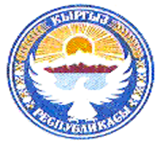 КЫРГЫЗ РЕСПУБЛИКАСЫНЫН МАМЛЕКЕТТИК КАДР КЫЗМАТЫКЫРГЫЗ РЕСПУБЛИКАСЫНЫН ӨКМӨТҮНӨ КАРАШТУУ ЖЕРГИЛИКТҮҮ ӨЗ АЛДЫНЧА БАШКАРУУ ИШТЕРИ ЖАНА ЭТНОСТОР АРАЛЫК МАМИЛЕЛЕР БОЮНЧА МАМЛЕКЕТТИК АГЕНТТИККЫРГЫЗ РЕСПУБЛИКАСЫНЫН ПРЕЗИДЕНТИНЕ КАРАШТУУ МАМЛЕКЕТТИК БАШКАРУУ АКАДЕМИЯСЫ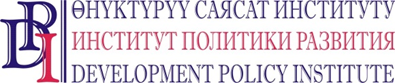 